Анкета 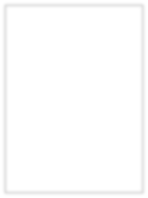 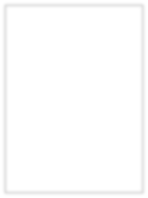 Кандидата в члены Молодежного советаФамилия:  ________________________________________________________________________ Имя:________________________________________________________________________Отчество:________________________________________________________________________Изменения Ф.И.О.________________________________________________________________________________________________________________________________________________(если изменяли, то укажите их, а также, когда и по какой причине)Гражданство:________________________________________________________________________(Если изменяли, то укажите когда и по какой причине, если имеете гражданство другого государства - укажите)Паспорт или документ, его заменяющий:________________________________________________________________________________________________________________________________________________(номер, серия, кем и когда выдан)Дата рождения (дд/мм/гг):________________________________________________________________________Место рождения:________________________________________________________________________Адрес регистрации:________________________________________________________________________ ________________________________________________________________________Адрес фактического проживания:________________________________________________________________________________________________________________________________________________Какими языками владеете:Родной язык:________________________________________________________________________Языки народов Российской Федерации:________________________________________________________________________Иностранные языка, включая языки народов бывшего СССР:Навыки работы с компьютером:Сведения об образовании: Полное наименование учебного заведения (с указанием адреса):________________________________________________________________________________________________________________________________________________________________________________________________________________________Форма обучения: ________________________________________________________________________Курс:________________________________________________________________________Факультет/Институт:________________________________________________________________________Специальность (направление подготовки):________________________________________________________________________Научные труды (публикации) или изобретения (если имеются):________________________________________________________________________Наличие премий за особые успехи в труде и общественной деятельности, специальных дополнительных стипендий, наград (почетных или памятных знаков) (если имеется):________________________________________________________________________Опыт работы (если имеется):________________________________________________________________________________________________________________________________________________________________________________________________________________________________________________________________________________________________________________________________________________________________________________________________________________________________________________________________________________________________________________________________________________________________________________________________________________________________________________________________________________________________________________________________________________________________________________________________________________________________________________________________________________________________Дополнительная информация:________________________________________________________________________________________________________________________________________________________________________________________________________________________________________________________________________________________________________________________________________________________________________________________________________________________________________________________________________________________________________________________Даю согласие на проверку указанных мною сведений.______________                    ____________________(Подпись) 	–	 (Расшифровка подписи)Дата___________________Сведения, указанные в пунктах 13 и 16 настоящей анкеты, указаны верно(Подпись, Ф.И.О. должностного лица кадровой службы учебного заведения, в котором обучается лицо, редставившее настоящую анкету, либо руководитель организации, в которой работает лицо, представившее настоящую анкету)ЯзыкСтепень владенияСтепень владенияСтепень владенияЯзыкВладею свободноЧитаю и могу объяснитьЧитаю и перевожу со словаремВид программного обеспеченияСтепень владенияСтепень владенияСтепень владенияНазвание конкретных программных продуктов, с которыми приходилось работатьВид программного обеспеченияВладею свободноИмею общее представлениеНе работалНазвание конкретных программных продуктов, с которыми приходилось работатьТекстовые 
редакторЭлектронные таблицыПравовые базы данныхСпециальные программные продуктыОперационные системы